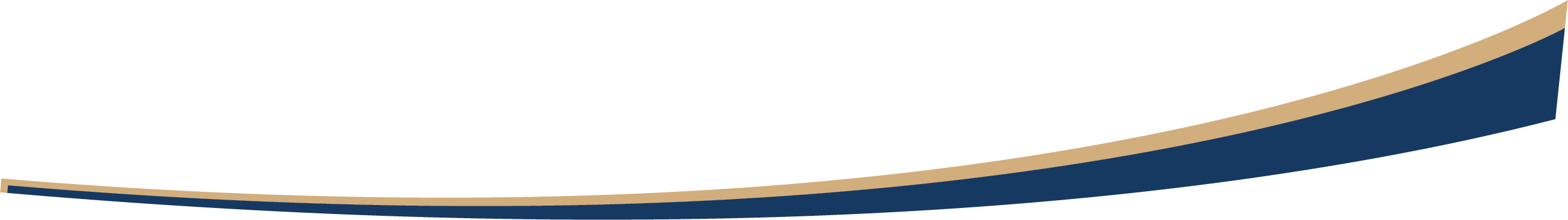 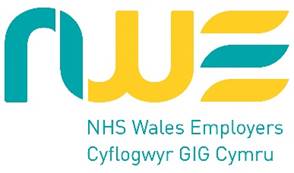 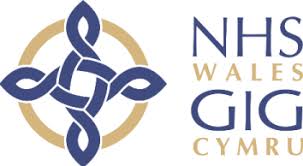 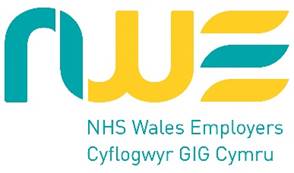 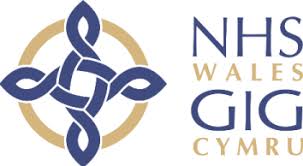 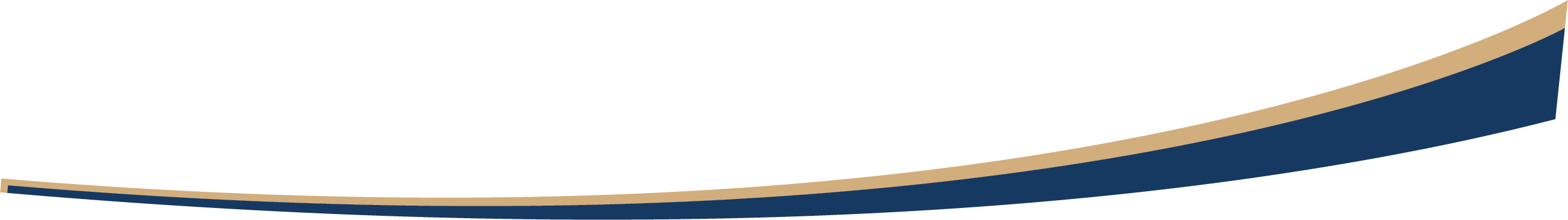 JOB TITLE 		Project ManagerJOB OVERVIEW	The Project Manager will lead the management of specific projects as delegated across the organisation in collaboration with colleagues and partners.The post holder will be expected to lead, deliver, and manage projects autonomously within the delegated parametersMain Duties of the JobMain Duties of the JobMain Duties of the JobFormulate, implement, and monitor progress of the projectsDevelop governance arrangements for the project.Identify risks and develop contingency plans as and when necessary.Formulate, implement, and monitor progress of the projectsDevelop governance arrangements for the project.Identify risks and develop contingency plans as and when necessary.Formulate, implement, and monitor progress of the projectsDevelop governance arrangements for the project.Identify risks and develop contingency plans as and when necessary.Responsible toResponsible toResponsible toReporting:Accountable:Professionally:Main ResponsibilitiesMain ResponsibilitiesMain ResponsibilitiesCommunicationsIdentify and understand the needs of stakeholders and provide sound judgement and diplomatic skills, using excellent influencing, persuading and negotiation skills and change management to ensure the development and delivery of the project.Use sound communication and negotiating skills to overcome barriers to understanding and delivery and gain mutual agreement in relation to progressing new solutions and service improvements. Provide comprehensive verbal and written reports as requested by Welsh Government, Project SRO and Senior Managers Act as a focal point for communications for the project and ensure the dissemination of information to all identified parties.To be the projects ‘advocate’ by negotiating and persuading senior managers of the importance of the project and its objectives. Improvement and MonitoringAnalyse performance, capacity, and demand data, assess projects, identifying areas for collaborative working.Lead the production of appropriate performance and outcomes indicators and develop a monitoring framework to support the regular assessment of data captured Managing a specific project, product and or work package, taking appropriate action e.g., manage issues, risks and deviations to plan to ensure that projects and products are delivered to schedule. Take decisions on a range of complex project issues for a project that they manage where there may be more than one course of action.Ensure key performance indicators and outcomes measures are reported that inform judgements on the required actions to address issues considered by relevant projects.Analysis and interpretation of complex and multi-faceted information is critical to this role.  The post holder will develop an overview and appraisal on the basis of the analysis undertaken, advising senior managers and stakeholders on project performance and options for future deliveryPlanning and DesignPlan and organise a broad range of complex project activities in support of service redesign, for example developing and monitoring detailed project plans with teams, at organisation wide level and with partners.Co-ordinate, lead and deliver the workstreams maintaining a planning framework.To deliver activities within required timeline, quality, and resources.Lead in the co-ordination and adjustment of programme plans to deliver service development and improvement programmes to include the scheduling of activities and milestonesTo undertake planning to deliver the programme, working with multi-professional stakeholders internal and external to the organisation to ensure key products are deliveredPolicy DevelopmentLeads on developing policies and service improvement for a specialist area of work supporting the project/project.Finance and BudgetAuthorised signatory for project expenditure within a delegated budgetWork with the senior finance team to develop and support the process for tracking and reporting of financial improvement schemes.Responsible for monitoring of expenditure against a delegated budget and ensuring the appropriate documentation is available for scrutiny.Management, Leadership and TrainingResponsible for the supervision of support staff as delegated. The post holder will be expected to provide training on the project to staff at all levels e.g., Project Information and Business Administration systemsDigital and InformationSets up and maintains appropriate systems for the effective recording and updating of project information. Ensures that appropriate electronic and other filing arrangements are put in place for the designated project, that authorised people within and outside the project or programme have access to appropriate documents and that confidentiality is maintained as required.Responsible for the operation and maintenance of project information systems and databases including those used to progress project planning and to determine appropriate work scheduling for project staffUses a wide range of IT applications to create reports based on a range of information from a variety of sources, presenting those to groups as necessary.Evaluation and AuditProvide advice on research activities in new areas taking account of evidence from elsewhere.Undertakes continuous evaluation of project performance including monitoring and benchmarking of outputs using a range of qualitative and quantitative methodsUndertakes complex audits related to the projectCommunicationsIdentify and understand the needs of stakeholders and provide sound judgement and diplomatic skills, using excellent influencing, persuading and negotiation skills and change management to ensure the development and delivery of the project.Use sound communication and negotiating skills to overcome barriers to understanding and delivery and gain mutual agreement in relation to progressing new solutions and service improvements. Provide comprehensive verbal and written reports as requested by Welsh Government, Project SRO and Senior Managers Act as a focal point for communications for the project and ensure the dissemination of information to all identified parties.To be the projects ‘advocate’ by negotiating and persuading senior managers of the importance of the project and its objectives. Improvement and MonitoringAnalyse performance, capacity, and demand data, assess projects, identifying areas for collaborative working.Lead the production of appropriate performance and outcomes indicators and develop a monitoring framework to support the regular assessment of data captured Managing a specific project, product and or work package, taking appropriate action e.g., manage issues, risks and deviations to plan to ensure that projects and products are delivered to schedule. Take decisions on a range of complex project issues for a project that they manage where there may be more than one course of action.Ensure key performance indicators and outcomes measures are reported that inform judgements on the required actions to address issues considered by relevant projects.Analysis and interpretation of complex and multi-faceted information is critical to this role.  The post holder will develop an overview and appraisal on the basis of the analysis undertaken, advising senior managers and stakeholders on project performance and options for future deliveryPlanning and DesignPlan and organise a broad range of complex project activities in support of service redesign, for example developing and monitoring detailed project plans with teams, at organisation wide level and with partners.Co-ordinate, lead and deliver the workstreams maintaining a planning framework.To deliver activities within required timeline, quality, and resources.Lead in the co-ordination and adjustment of programme plans to deliver service development and improvement programmes to include the scheduling of activities and milestonesTo undertake planning to deliver the programme, working with multi-professional stakeholders internal and external to the organisation to ensure key products are deliveredPolicy DevelopmentLeads on developing policies and service improvement for a specialist area of work supporting the project/project.Finance and BudgetAuthorised signatory for project expenditure within a delegated budgetWork with the senior finance team to develop and support the process for tracking and reporting of financial improvement schemes.Responsible for monitoring of expenditure against a delegated budget and ensuring the appropriate documentation is available for scrutiny.Management, Leadership and TrainingResponsible for the supervision of support staff as delegated. The post holder will be expected to provide training on the project to staff at all levels e.g., Project Information and Business Administration systemsDigital and InformationSets up and maintains appropriate systems for the effective recording and updating of project information. Ensures that appropriate electronic and other filing arrangements are put in place for the designated project, that authorised people within and outside the project or programme have access to appropriate documents and that confidentiality is maintained as required.Responsible for the operation and maintenance of project information systems and databases including those used to progress project planning and to determine appropriate work scheduling for project staffUses a wide range of IT applications to create reports based on a range of information from a variety of sources, presenting those to groups as necessary.Evaluation and AuditProvide advice on research activities in new areas taking account of evidence from elsewhere.Undertakes continuous evaluation of project performance including monitoring and benchmarking of outputs using a range of qualitative and quantitative methodsUndertakes complex audits related to the projectCommunicationsIdentify and understand the needs of stakeholders and provide sound judgement and diplomatic skills, using excellent influencing, persuading and negotiation skills and change management to ensure the development and delivery of the project.Use sound communication and negotiating skills to overcome barriers to understanding and delivery and gain mutual agreement in relation to progressing new solutions and service improvements. Provide comprehensive verbal and written reports as requested by Welsh Government, Project SRO and Senior Managers Act as a focal point for communications for the project and ensure the dissemination of information to all identified parties.To be the projects ‘advocate’ by negotiating and persuading senior managers of the importance of the project and its objectives. Improvement and MonitoringAnalyse performance, capacity, and demand data, assess projects, identifying areas for collaborative working.Lead the production of appropriate performance and outcomes indicators and develop a monitoring framework to support the regular assessment of data captured Managing a specific project, product and or work package, taking appropriate action e.g., manage issues, risks and deviations to plan to ensure that projects and products are delivered to schedule. Take decisions on a range of complex project issues for a project that they manage where there may be more than one course of action.Ensure key performance indicators and outcomes measures are reported that inform judgements on the required actions to address issues considered by relevant projects.Analysis and interpretation of complex and multi-faceted information is critical to this role.  The post holder will develop an overview and appraisal on the basis of the analysis undertaken, advising senior managers and stakeholders on project performance and options for future deliveryPlanning and DesignPlan and organise a broad range of complex project activities in support of service redesign, for example developing and monitoring detailed project plans with teams, at organisation wide level and with partners.Co-ordinate, lead and deliver the workstreams maintaining a planning framework.To deliver activities within required timeline, quality, and resources.Lead in the co-ordination and adjustment of programme plans to deliver service development and improvement programmes to include the scheduling of activities and milestonesTo undertake planning to deliver the programme, working with multi-professional stakeholders internal and external to the organisation to ensure key products are deliveredPolicy DevelopmentLeads on developing policies and service improvement for a specialist area of work supporting the project/project.Finance and BudgetAuthorised signatory for project expenditure within a delegated budgetWork with the senior finance team to develop and support the process for tracking and reporting of financial improvement schemes.Responsible for monitoring of expenditure against a delegated budget and ensuring the appropriate documentation is available for scrutiny.Management, Leadership and TrainingResponsible for the supervision of support staff as delegated. The post holder will be expected to provide training on the project to staff at all levels e.g., Project Information and Business Administration systemsDigital and InformationSets up and maintains appropriate systems for the effective recording and updating of project information. Ensures that appropriate electronic and other filing arrangements are put in place for the designated project, that authorised people within and outside the project or programme have access to appropriate documents and that confidentiality is maintained as required.Responsible for the operation and maintenance of project information systems and databases including those used to progress project planning and to determine appropriate work scheduling for project staffUses a wide range of IT applications to create reports based on a range of information from a variety of sources, presenting those to groups as necessary.Evaluation and AuditProvide advice on research activities in new areas taking account of evidence from elsewhere.Undertakes continuous evaluation of project performance including monitoring and benchmarking of outputs using a range of qualitative and quantitative methodsUndertakes complex audits related to the projectQualifications and KnowledgeExperienceEssentialEducated to Postgraduate Diploma level in a relevant subject or equivalent experience Evidence of continued professional development Project and/or Project management office qualification, PRINCE2, MSP or equivalent experienceDesirableMasters level qualificationEssentialExperience of management and managing successful projects Effective partnership working in the public sectorExperience of effective stakeholder working with external bodiesDesirableExperience as a formal project manager.Experience of working within the NHS Skills and AttributesOtherEssentialDeveloping and monitoring complex project plansDeveloped interpersonal and communication skillsAbility to develop and maintain effective working relationships with Project Boards Track record of problem solving in a project management environment Competent in the use of desktop applicationsDesirableAdvanced IT skills in a range of desktop applications e.g., Excel, Power BIEssentialTravel around Wales, and possibly further afield on a regular basisDesirable (but not essential): Welsh Speaker (Level 1) or willingness to work towards